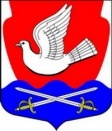 АДМИНИСТРАЦИЯ МУНИЦИПАЛЬНОГО ОБРАЗОВАНИЯИССАДСКОЕ СЕЛЬСКОЕ ПОСЕЛЕНИЕВОЛХОВСКОГО МУНИЦИПАЛЬНОГО РАЙОНАЛЕНИНГРАДСКОЙ ОБЛАСТИ  ПОСТАНОВЛЕНИЕ (проект)от    2023 года                                                                              №          Об утверждении средней рыночной стоимости одного квадратного метра общей площади жилья на территории МО Иссадское сельское поселение Волховского  муниципального района Ленинградской области на  второй квартал 2023 года	        В соответствии с Федеральным законом от 06.10.2003 № 131-ФЗ «Об общих принципах организации местного самоуправления в Российской Федерации», в целях реализации основных мероприятий «Переселение граждан из аварийного жилищного фонда» и Ликвидации аварийного жилого фонда на территории Ленинградской области», подпрограммы «Содействие в обеспечении жильем граждан Ленинградской области» государственной программы Ленинградской области «Формирование городской среды и обеспечение качественным жильем граждан на территории Ленинградской области» утвержденной постановлением Правительства Ленинградской области от 14 ноября 2013 года № 407, на основании анализа имеющихся данных о стоимости жилья на первичном и вторичном рынке на территории муниципального образования  Иссадское сельское поселение                                              п о с т а н о в л я ю: 1. Утвердить на второй квартал 2023 года,  среднюю рыночную стоимость одного квадратного метра общей площади жилья по МО Иссадское сельское поселение Волховского муниципального района Ленинградской области  в размере  53137,10  (пятьдесят три тысячи сто тридцать семь ) рублей 10 копеек (Приложение).2. Настоящее постановление вступает в силу со дня  его официального опубликования.          3. Контроль за исполнением постановления  отставляю за собой.Глава администрации                                           	         Н.Б.ВасильеваКороль А.П. (81363) 35-218Утвержденпостановлением администрацииМО Иссадское сельское поселение                                                                     Волховского муниципального района №    от 2023 г.                                                                            (Приложение)Средняя рыночная  стоимость одного квадратного метра общей площади жилья на территории МО Иссадское сельское поселение  Волховского  муниципального района Ленинградской области  на   второй квартал 2023 годаВ соответствии с  методическими рекомендациями по определению норматива стоимости одного квадратного метра общей площади жилья в муниципальных образованиях Ленинградской области и стоимости одного квадратного метра общей площади жилья на сельских территориях Ленинградской области, утвержденными  распоряжением  комитета по строительству Ленинградской области от 13.03.2020 года № 79 произведен  сбор исходных данных:- стоимость одного квадратного метра площади жилья  на территории МО Иссадское сельское поселение   по договорам купли-продажи   на приобретение  жилых помещений на территории МО Иссадское сельское поселение, (Ст_ дог)  - нет ;- стоимость одного квадратного метра общей площади жилья  на территории МО Иссадское сельское поселение согласно сведениям кредитных организаций, предоставленных официально применительно к территории МО Иссадское сельское поселение  (Ст_ кред) – 40 000   руб.;- стоимость одного квадратного метра площади жилья  на территории Ленинградской области, согласно сведениям от подразделений территориального органа Федеральной службы   государственной статистики по  Ленинградской области (Ст_ стат) - 68006,91 руб.;- стоимость одного квадратного метра площади жилья  на территории Ленинградской области (Ст_ строй) – нет;-  коэффициент, учитывающий долю затрат покупателя по оплате услуг  риэлторов, нотариусов, кредитных организаций - 0,92;- коэффициент-дефлятор (индекс потребительских цен)– 101,4;- количество показателей, используемых при расчете (N) - 2;Расчет норматива:                               Ст _ кред  х 0.92 + Ст_стат   Ср_ кв.м.  = -----------------------------------------------------------   =                                       N  40 000  х 0,92 + 68006,91= ----------------------------------   =   52403,45 рублей.                  2Ср_ ст_ кв.м. = Ср_ кв.м. х К_дефл = 52403,45  х 101,4= 53137,10  руб.